The Gathering; The Separation(V 1.00)

Don’t be a #TikTokMormon

Oh man, I don’t want to read/listen to a paper that long! And it doesn’t have pop up pictures and catchy music?!!? I’m out… I need to go watch a three hour football game, or a two and a half hour movie, or play video games until I pass out… 


Don’t be #LazyNLax

This isn’t accurate because I listened to a priestcrafter read an article written by a scholar say something else… Not everyone will be gathered into the New Jerusalem people! Everyone should listen and support my favorite priestcrafter! He/She preaches soft words that don’t awaken any conscience- plus he/she produces content daily! 
All Is Well in Zion!We have too much real estate for the Lord to simply tell us to abandon! Why would the Lord ever tell us to do that?! When has the Lord ever asked his people to do such a thing, let alone in this dispensation?! The Lord would never allow one of his temples to be destroyed! That has never happened, let alone in this dispensation! The Lord is calling people to serve missions so clearly nothing bad could happen and the Second Coming isn’t something I need to worry about! It’s not like Apostles were serving missions when Joseph Smith Jr was killed! That would never happen… There are like 3-6 million members of The Church of Jesus Christ of Latter-day Saints who are actually active and pay tithing, there is no way the Lord could possibly fit that many people into such a small geographical area! There’s no way that 9.5+ million people could live in a tiny area surrounding Jerusalem in Palestine… Come on man! 


2 Nephi 28
5 And they deny the power of God, the Holy One of Israel; and they say unto the people: Hearken unto us, and hear ye our precept; for behold there is no God today, for the Lord and the Redeemer hath done his work, and he hath given his power unto men;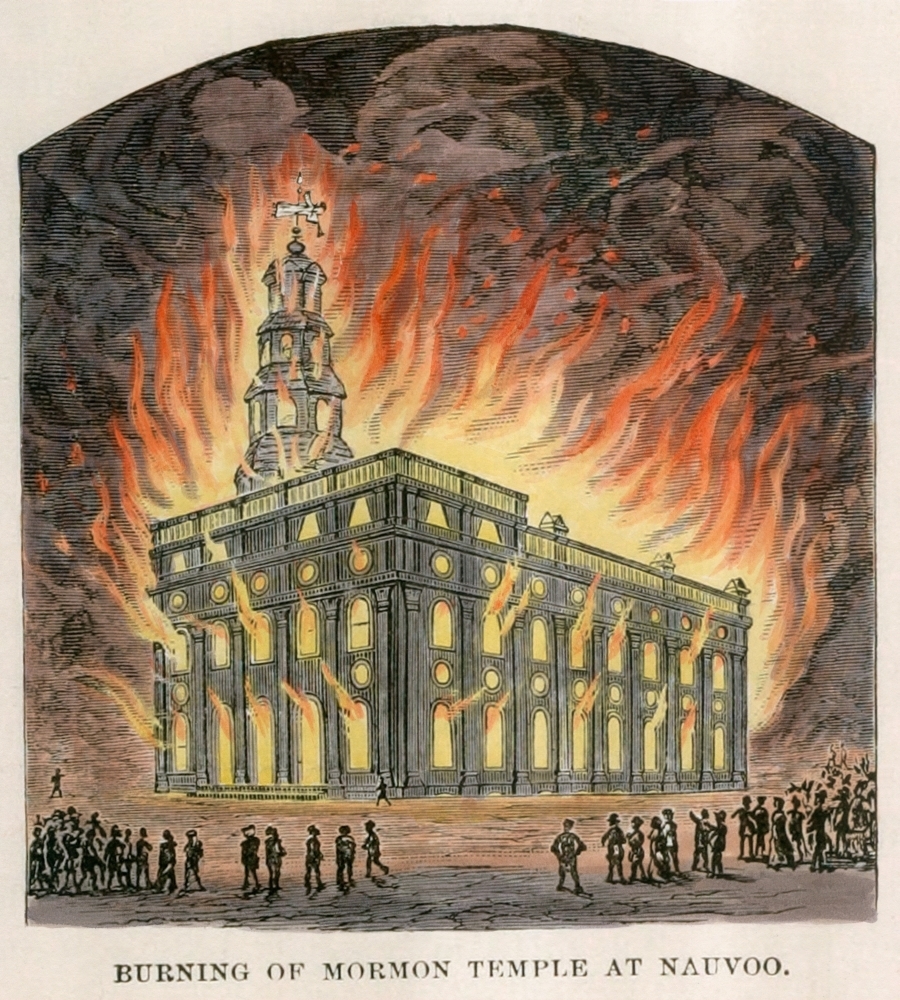 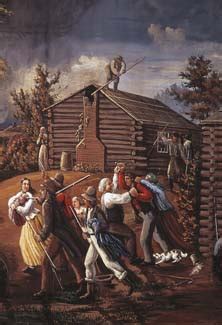 6 Behold, hearken ye unto my precept; if they shall say there is a miracle wrought by the hand of the Lord, believe it not; for this day he is not a God of miracles; he hath done his work.7 Yea, and there shall be many which shall say: Eat, drink, and be merry, for tomorrow we die; and it shall be well with us.8 And there shall also be many which shall say: Eat, drink, and be merry; nevertheless, fear God—he will justify in committing a little sin; yea, lie a little, take the advantage of one because of his words, dig a pit for thy neighbor; there is no harm in this; and do all these things, for tomorrow we die; and if it so be that we are guilty, God will beat us with a few stripes, and at last we shall be saved in the kingdom of God.9 Yea, and there shall be many which shall teach after this manner, false and vain and foolish doctrines, and shall be puffed up in their hearts, and shall seek deep to hide their counsels from the Lord; and their works shall be in the dark.10 And the blood of the saints shall cry from the ground against them.11 Yea, they have all gone out of the way; they have become corrupted.12 Because of pride, and because of false teachers, and false doctrine, their churches have become corrupted, and their churches are lifted up; because of pride they are puffed up.13 They rob the poor because of their fine sanctuaries; they rob the poor because of their fine clothing; and they persecute the meek and the poor in heart, because in their pride they are puffed up.14 They wear stiff necks and high heads; yea, and because of pride, and wickedness, and abominations, and whoredoms, they have all gone astray save it be a few, who are the humble followers of Christ; nevertheless, they are led, that in many instances they do err because they are taught by the precepts of men.

Mormon 835 Behold, I speak unto you as if ye were present, and yet ye are not. But behold, Jesus Christ hath shown you unto me, and I know your doing.36 And I know that ye do walk in the pride of your hearts; and there are none save a few only who do not lift themselves up in the pride of their hearts, unto the wearing of very fine apparel, unto envying, and strifes, and malice, and persecutions, and all manner of iniquities; and your churches, yea, even every one, have become polluted because of the pride of your hearts.37 For behold, ye do love money, and your substance, and your fine apparel, and the adorning of your churches, more than ye love the poor and the needy, the sick and the afflicted.38 O ye pollutions, ye hypocrites, ye teachers, who sell yourselves for that which will canker, why have ye polluted the holy church of God? Why are ye ashamed to take upon you the name of Christ? Why do ye not think that greater is the value of an endless happiness than that misery which never dies—because of the praise of the world?39 Why do ye adorn yourselves with that which hath no life, and yet suffer the hungry, and the needy, and the naked, and the sick and the afflicted to pass by you, and notice them not?40 Yea, why do ye build up your secret abominations to get gain, and cause that widows should mourn before the Lord, and also orphans to mourn before the Lord, and also the blood of their fathers and their husbands to cry unto the Lord from the ground, for vengeance upon your heads?41 Behold, the sword of vengeance hangeth over you; and the time soon cometh that he avengeth the blood of the saints upon you, for he will not suffer their cries any longer. 
President Benson
“The Book of Mormon warns us of the tactics of the adversary in the last day: "And others will he pacify, and lull them away into carnal security, that they will say: All is well in Zion; yea, Zion prospereth, all is well—and thus the devil cheateth their souls, and leadeth them away carefully down to hell." (2 Nephi 28:21.) There are many "awake" passages in the Book of Mormon, such as: "O that ye would awake; awake from a deep sleep, yea, even from the sleep of hell . . . awake . . . [and] put on the armor of righteousness. Shake off the chains with which ye are bound, and come forth out of obscurity, and arise from the dust." (2 Nephi 1:13, 23.) As a people, it seems we can survive persecution easier and better than we can peace and prosperity…

Watchmen﻿—what of the night? We must respond by saying that all is not well in Zion. As Moroni counseled, we must cleanse the inner vessel (see Alma 60:23), beginning first with ourselves, then with our families, and finally with the Church.A prophet of God stated, “Ye shall clear away the bad according as the good shall grow … until the good shall overcome the bad.” (Jacob 5:66.) It takes a Zion people to make a Zion society, and we must prepare for that." Ensign, May 1986, pp. 5, 78; “A Witness and a Warning: A Modern Day Prophet Testifies of the Book of Mormon” 
D&C 110:11. The Keys of Gathering Are Crucial to the Earthly Kingdom of GodThe Prophet Joseph Smith spoke of the importance of the gathering: “All that the prophets . . . have written, from the days of righteous Abel, down to the last man that has left any testimony on record for our consideration, in speaking of the salvation of Israel in the last days, goes directly to show that it consists in the work of the gathering” (Smith, Teachings, p. 83)
D&C 133:11. When Will Christ Come to Usher in His Millennial Reign?Elder Bruce R. McConkie wrote:“Question: Does or will anyone know when the Lord will come? Answer: As to the day and hour, No; as to the generation, Yes.“Question: Who shall know the generation? Answer: The saints, the children of light, those who can read the signs of the times, those who treasure up the Lord’s word so they will not be deceived.“Paul told the Thessalonians that ‘the coming of the Lord’ would be ‘as travail upon a woman with child’; that where people of the world are concerned Jesus would come ‘as a thief in the night,’ that is unexpectedly and without warning; but that where ‘the children of light’ are concerned, the Lord would not come as ‘a thief in the night,’ for they are aware of the ‘times and seasons’ connected with his return. (1 Thess. 4:13–18; 5:1–7.) Thus, though the saints do not know the day, they are aware of the season. As a woman in travail feels the pains of the approaching birth, so the saints read the signs of the times; neither knows the exact moment of the anticipated happening, but both know the approximate time.” (Doctrinal New Testament Commentary, 1:665–66; see also Matthew 24:36, 42; D&C 45:39; 49:7; 77:6, 12; 130:14–17.)President Nelson
“You were sent to earth at this precise time … to help gather Israel. There is nothing happening on this earth right now that is more important than that [gathering]. … This gathering should mean everything to you”  “Hope of Israel” [worldwide youth devotional, June 3, 2018], supplement to the New Era and Ensign, Aug. 2018, 12, ChurchofJesusChrist.org
D&C 24:19. Pruning the Vineyard“In this dispensation the Lord’s vineyard covers the whole earth, and the laborers are going forth to gather scattered Israel before the appointed day of burning when the vineyard will be purified of corruption. (D. & C. 33:2–7; 72:2; 75:2–5; 101:44–62; 135:6.)” (McConkie, Mormon Doctrine, p. 452.)

Doctrine and Covenants 29
7 And ye are called to bring to pass the gathering of mine elect; for mine elect hear my voice and harden not their hearts;8 Wherefore the decree hath gone forth from the Father that they shall be gathered in unto one place upon the face of this land, to prepare their hearts and be prepared in all things against the day when tribulation and desolation are sent forth upon the wicked.

D&C 29:7. Who Are the “Elect”?“The elect of God comprise a very select group, an inner circle of faithful members of The Church of Jesus Christ of Latter-day Saints. They are the portion of church members who are striving with all their hearts to keep the fulness of the gospel law in this life so that they can become inheritors of the fulness of gospel rewards in the life to come.” (McConkie, Mormon Doctrine, p. 217.)

Elder George Q. Cannon explained: “Where people are pure and chaste in their thoughts and actions, the Spirit of God has such power with them that they readily perceive and comprehend the truth. It is by this means that the best among the children of God are being gathered out from the various nations. Truth cleaves to truth, light to light and purity to purity. The gospel gathers with its influence those who love its principles; and if any should be gathered in who cannot abide its requirements, they pass off and mingle with the elements that are congenial to the spirit they possess.” (“The Sin of Adultery and Its Consequences,” Millennial Star, 14 Mar. 1863, p. 169.)
D&C 31:8. “Strengthen Them . . . Against the Time When They Shall Be Gathered”“The principle of gathering had just been revealed (Sec. 29:2–8). Marsh was to be one of the servants of the Almighty whose duty it would be to strengthen and prepare the people for gathering. It takes both strength of character and preparation to gather to Zion, and this will be still more the case, when the City of Zion is to be built up, and the laws of God must be observed. Marsh, in the autumn of 1832, led a company of Saints to Jackson Co., Mo.” (Smith and Sjodahl, Commentary, p. 166.)

Doctrine and Covenants 110
11 After this vision closed, the heavens were again opened unto us; and Moses appeared before us, and committed unto us the keys of the gathering of Israel from the four parts of the earth, and the leading of the ten tribes from the land of the north.

Articles of Faith
10 We believe in the literal gathering of Israel and in the restoration of the Ten Tribes; that Zion (the New Jerusalem) will be built upon the American continent; that Christ will reign personally upon the earth; and, that the earth will be renewed and receive its paradisiacal glory.

D&C 110:11. Where Are the Ten Lost Tribes?President Joseph Fielding Smith wrote: “Whether these tribes are in the north or not, I am not prepared to say. As I said before, they are ‘lost’ and until the Lord wishes it, they will not be found. All that I know about it is what the Lord has revealed, and He declares that they will come from the North. He has also made it very clear and definite that these lost people are separate and apart from the scattered Israelites now being gathered out.” (Signs of the Times, p. 186; see also Notes and Commentary on Doctrine and Covenants 133:26–34.)D&C 133:13. What Does the Phrase “Mountains of the Lord’s House” Mean?With reference to a similar statement in Micah 4:1, President Harold B. Lee explained: “The expression ‘the mountain of the Lord’s house,’ as here indicated, was undoubtedly to be referred to as a place as well as a definition of a righteous people” (“The Way to Eternal Life,” Ensign, Nov. 1971, p. 15).Elder Bruce R. McConkie explained that the phrase has more than one meaning:“The mountain of the Lord’s house is the mountain where the temple of God is built. [Isaiah 2:2–3 quoted; see also Micah 4:1–2; 2 Nephi 12:2–3.]“This great prophecy, as is often the case, is subject to the law of multiple fulfilment. 1. In Salt Lake City and other mountain locations temples, in the full and true sense of the word, have been erected, and representatives of all nations are flowing unto them to learn of God and his ways. … 2. But the day is yet future when the Lord’s house is to be built on that ‘Mount Zion’ which is ‘the city of New Jerusalem’ in Jackson County, Missouri. (D. & C. 84:2–4.) Mount Zion, itself, will be the mountain of the Lord’s house in the day when that glorious temple is erected. 3. When the Jews flee unto Jerusalem, it will be ‘unto the mountains of the Lord’s house’ (D. & C. 133:13), for a holy temple is to be built there also as part of the work of the great era of restoration. (Ezek. 37:24–28.)“The law cannot go forth from Zion and the word of the Lord from Jerusalem, in the full millennial sense that Isaiah foresaw and specified, until these two great future temples are constructed in the old and new Jerusalems.” (Mormon Doctrine, pp. 517–18.)D&C 133:12–13. Zion and Jerusalem As Places of Gathering“The Gentiles who obeyed the Gospel were commanded (v. 12) to gather in Zion, and those of the house of Judah were to flee to Jerusalem (v. 13). This is in harmony with the prediction of Isaiah and Micah, that out of Zion shall go forth the law, and the word of the Lord from Jerusalem. For from both these centers the Lord shall judge. Jerusalem shall be re-built and become a holy city, the capital for Judah, and Zion shall be the capital and city of our God, for Ephraim and his fellows. Both shall be seats of government in unison with each other, and the Lord shall dwell in both.” (Smith and Sjodahl, Commentary, p. 841.)

President Nelson "In coming days, it will not be possible to survive spiritually without the guiding, directing, comforting, and constant influence of the Holy Ghost. ... I am optimistic about the future. ... But I am also not naive about the days ahead. … Our Savior and Redeemer … will perform some of His mightiest works between now and when He comes again.” Revelation for the Church, Revelation for Our Lives, General Conference April 2018Jeremiah 16 14 ¶ Therefore, behold, the days come, saith the LORD, that it shall no more be said, The LORD liveth, that brought up the children of Israel out of the land of Egypt; 15 But, The LORD liveth, that brought up the children of Israel from the land of the north, and from all the lands whither he had driven them: and I will bring them again into their land that I gave unto their fathers. Isaiah 35

7 And the parched ground shall become a pool, and the thirsty land springs of water: in the habitation of dragons, where each lay, shall be grass with reeds and rushes.8 And an highway shall be there; for a way shall be cast up, and it shall be called the way of holiness. The unclean shall not pass over upon it; but it shall be cast up for those who are clean; and the wayfaring men, though they are accounted fools, shall not err therein.9 No lion shall be there, nor any ravenous beast shall go up thereon, it shall not be found there; but the redeemed shall walk there:10 And the ransomed of the LORD shall return, and come to Zion with songs and everlasting joy upon their heads: they shall obtain joy and gladness, and sorrow and sighing shall flee away.


Doctrine and Covenants 133

26 And they who are in the north countries shall come in remembrance before the Lord; and their prophets shall hear his voice, and shall no longer stay themselves; and they shall smite the rocks, and the ice shall flow down at their presence.27 And an highway shall be cast up in the midst of the great deep.28 Their enemies shall become a prey unto them,29 And in the barren deserts there shall come forth pools of living water; and the parched ground shall no longer be a thirsty land.30 And they shall bring forth their rich treasures unto the children of Ephraim, my servants.31 And the boundaries of the everlasting hills shall tremble at their presence.32 And there shall they fall down and be crowned with glory, even in Zion, by the hands of the servants of the Lord, even the children of Ephraim.33 And they shall be filled with songs of everlasting joy.34 Behold, this is the blessing of the everlasting God upon the tribes of Israel, and the richer blessing upon the head of Ephraim and his fellows.
(23-36) Jeremiah 16:13–21. Doom and Delivery In a general conference address Elder LeGrand Richards commented on these verses: “Just contemplate that statement [vv. 14–15] for a few moments. Think how the Jews and the Christians all through these past centuries have praised the Lord for his great hand of deliverance under the hands of Moses when he led Israel out of captivity, and yet here comes Jeremiah with this word of the holy prophet, telling us that in the latter days they shall no more remember that, but how God has gathered scattered Israel from the lands whither he had driven them. Doctrine and Covenants 84:
4 Verily this is the word of the Lord, that the city New Jerusalem shall be built by the gathering of the saints, beginning at this place, even the place of the temple, which temple shall be reared in this generation.
D&C 84:4. “New Jerusalem Shall Be Built by the Gathering of the Saints”Zion is the opposite of the world, or spiritual Babylon. In preparation for the Millennium, therefore, Babylon must be destroyed. The cry to all people is, “Go ye out from among the nations, even from Babylon, from the midst of wickedness, which  is spiritual Babylon. . . . and he that goeth, let him not look back lest sudden destruction shall come upon him.” (D&C 133:14–15.) When one flees Babylon, one gathers to Zion and her stakes.

D&C 84:4. Which Temple Is Referred to Here?The Lord was speaking of the temple in Zion, that is, Jackson County, Missouri. The Lord later excused the Saints from building that temple because the mobs prevented it (see D&C 124:49–51) and because the Saints at that time had not kept the commandments as they should (see D&C 105:1–9).The day will come, however, when the holy city of God will be established in Jackson County, Missouri, and the temple will be filled with the glory of God as foreseen by the prophets (see 3 Nephi 20:22; 21:23–25; Ether 13:3–4, 6–8).D&C 77:11. Who Are the 144,000?“Before the Lord shall come . . . there is to be a great work among the nations. . . . The ten tribes will have to come forth and come to this land, to be crowned with glory in the midst of Zion by the hands of the servants of God, even the Children of Ephraim; and twelve thousand High Priests will be elected from each of these ten tribes, as well as from the scattered tribes, and sealed in their foreheads, and will be ordained and receive power to gather out of all nations, kindreds, tongues and people as many as will come unto the general assemblage of the Church of the first-born.” (Orson Pratt, in Journal of Discourses, 16:325.)President Russell M. Nelson"The time is coming when those who do not obey the Lord will be separated from those who do (see Doctrine and Covenants 86:1–7)." April 2020 Ensign "Now, as President of His Church, I plead with you … Do the spiritual work to find out for yourselves [that the Savior’s Church has been restored], and please do it now. Time is running out." April 2019“We live in the day that “our forefathers have awaited with anxious expectation.” We have front-row seats to witness live what the prophet Nephi saw only in vision, that “the power of the Lamb of God” would descend “upon the covenant people of the Lord, who were scattered upon all the face of the earth; and they were armed with righteousness and with the power of God in great glory.”You, my brothers and sisters, are among those men, women, and children whom Nephi saw. Think of that!Regardless of where you live or what your circumstances are, the Lord Jesus Christ is your Savior, and God’s prophet Joseph Smith is your prophet. He was foreordained before the foundation of the earth to be the prophet of this last dispensation, when “nothing shall be withheld” from the Saints. Revelation continues to flow from the Lord during this ongoing process of restoration.” Hear Him, Apr 2020 Sunday Morning Session“With the Hebraic definition of Israel in mind, we find that the gathering of Israel takes on added meaning. The Lord is gathering those who are willing to let God prevail in their lives. The Lord is gathering those who will choose to let God be the most important influence in their lives…Are you willing to let God prevail in your life? Are you willing to let God be the most important influence in your life? Will you allow His words, His commandments, and His covenants to influence what you do each day? Will you allow His voice to take priority over any other? Are you willing to let whatever He needs you to do take precedence over every other ambition? Are you willing to have your will swallowed up in His?…As you study your scriptures during the next six months, I encourage you to make a list of all that the Lord has promised He will do for covenant Israel. I think you will be astounded! Ponder these promises. Talk about them with your family and friends. Then live and watch for these promises to be fulfilled in your own life.” Let God Prevail, Oct 2020 Sunday Morning Session

Doctrine and Covenants 84
43 And I now give unto you a commandment to beware concerning yourselves, to give diligent heed to the words of eternal life.44 For you shall live by every word that proceedeth forth from the mouth of God.

46 And the Spirit giveth light to every man that cometh into the world; and the Spirit enlighteneth every man through the world, that hearkeneth to the voice of the Spirit.47 And every one that hearkeneth to the voice of the Spirit cometh unto God, even the Father.48 And the Father teacheth him of the covenant which he has renewed and confirmed upon you, which is confirmed upon you for your sakes, and not for your sakes only, but for the sake of the whole world.49 And the whole world lieth in sin, and groaneth under darkness and under the bondage of sin.50 And by this you may know they are under the bondage of sin, because they come not unto me.51 For whoso cometh not unto me is under the bondage of sin.52 And whoso receiveth not my voice is not acquainted with my voice, and is not of me.53 And by this you may know the righteous from the wicked, and that the whole world groaneth under sin and darkness even now.54 And your minds in times past have been darkened because of unbelief, and because you have treated lightly the things you have received—55 Which vanity and unbelief have brought the whole church under condemnation.56 And this condemnation resteth upon the children of Zion, even all.57 And they shall remain under this condemnation until they repent and remember the new covenant, even the Book of Mormon and the former commandments which I have given them, not only to say, but to do according to that which I have written—58 That they may bring forth fruit meet for their Father’s kingdom; otherwise there remaineth a scourge and judgment to be poured out upon the children of Zion.59 For shall the children of the kingdom pollute my holy land? Verily, I say unto you, Nay.

Doctrine and Covenants 64
31 And behold, I, the Lord, declare unto you, and my words are sure and shall not fail, that they shall obtain it.32 But all things must come to pass in their time.33 Wherefore, be not weary in well-doing, for ye are laying the foundation of a great work. And out of small things proceedeth that which is great.34 Behold, the Lord requireth the heart and a willing mind; and the willing and obedient shall eat the good of the land of Zion in these last days.35 And the rebellious shall be cut off out of the land of Zion, and shall be sent away, and shall not inherit the land.36 For, verily I say that the rebellious are not of the blood of Ephraim, wherefore they shall be plucked out.37 Behold, I, the Lord, have made my church in these last days like unto a judge sitting on a hill, or in a high place, to judge the nations.38 For it shall come to pass that the inhabitants of Zion shall judge all things pertaining to Zion.39 And liars and hypocrites shall be proved by them, and they who are not apostles and prophets shall be known.40 And even the bishop, who is a judge, and his counselors, if they are not faithful in their stewardships shall be condemned, and others shall be planted in their stead.41 For, behold, I say unto you that Zion shall flourish, and the glory of the Lord shall be upon her;42 And she shall be an ensign unto the people, and there shall come unto her out of every nation under heaven.43 And the day shall come when the nations of the earth shall tremble because of her, and shall fear because of her terrible ones. The Lord hath spoken it. Amen.
Alma 557 And now I say unto you, all you that are desirous to follow the voice of the good shepherd, come ye out from the wicked, and be ye separate, and touch not their unclean things; and behold, their names shall be blotted out, that the names of the wicked shall not be numbered among the names of the righteous, that the word of God may be fulfilled, which saith: The names of the wicked shall not be mingled with the names of my people;58 For the names of the righteous shall be written in the book of life, and unto them will I grant an inheritance at my right hand. And now, my brethren, what have ye to say against this? I say unto you, if ye speak against it, it matters not, for the word of God must be fulfilled.3 Nephi 2416 Then they that feared the Lord spake often one to another, and the Lord hearkened and heard; and a book of remembrance was written before him for them that feared the Lord, and that thought upon his name.17 And they shall be mine, saith the Lord of Hosts, in that day when I make up my jewels; and I will spare them as a man spareth his own son that serveth him.18 Then shall ye return and discern between the righteous and the wicked, between him that serveth God and him that serveth him not.
1 Nephi 14

10 And he said unto me: Behold there are save two churches only; the one is the church of the Lamb of God, and the other is the church of the devil; wherefore, whoso belongeth not to the church of the Lamb of God belongeth to that great church, which is the mother of abominations; and she is the whore of all the earth.11 And it came to pass that I looked and beheld the whore of all the earth, and she sat upon many waters; and she had dominion over all the earth, among all nations, kindreds, tongues, and people.12 And it came to pass that I beheld the church of the Lamb of God, and its numbers were few, because of the wickedness and abominations of the whore who sat upon many waters; nevertheless, I beheld that the church of the Lamb, who were the saints of God, were also upon all the face of the earth; and their dominions upon the face of the earth were small, because of the wickedness of the great whore whom I saw.13 And it came to pass that I beheld that the great mother of abominations did gather together multitudes upon the face of all the earth, among all the nations of the Gentiles, to fight against the Lamb of God.14 And it came to pass that I, Nephi, beheld the power of the Lamb of God, that it descended upon the saints of the church of the Lamb, and upon the covenant people of the Lord, who were scattered upon all the face of the earth; and they were armed with righteousness and with the power of God in great glory.15 And it came to pass that I beheld that the wrath of God was poured out upon that great and abominable church, insomuch that there were wars and rumors of wars among all the nations and kindreds of the earth.
Doctrine and Covenants 113

7 Questions by Elias Higbee: What is meant by the command in Isaiah, 52d chapter, 1st verse, which saith: Put on thy strength, O Zion—and what people had Isaiah reference to?8 He had reference to those whom God should call in the last days, who should hold the power of priesthood to bring again Zion, and the redemption of Israel; and to put on her strength is to put on the authority of the priesthood, which she, Zion, has a right to by lineage; also to return to that power which she had lost.9 What are we to understand by Zion loosing herself from the bands of her neck; 2d verse?10 We are to understand that the scattered remnants are exhorted to return to the Lord from whence they have fallen; which if they do, the promise of the Lord is that he will speak to them, or give them revelation. The bands of her neck are the curses of God upon her, or the remnants of Israel in their scattered condition among the Gentiles.

Doctrine and Covenants 101:
10 I have sworn, and the decree hath gone forth by a former commandment which I have given unto you, that I would let fall the sword of mine indignation in behalf of my people; and even as I have said, it shall come to pass.11 Mine indignation is soon to be poured out without measure upon all nations; and this will I do when the cup of their iniquity is full.12 And in that day all who are found upon the watch-tower, or in other words, all mine Israel, shall be saved.13 And they that have been scattered shall be gathered.14 And all they who have mourned shall be comforted.15 And all they who have given their lives for my name shall be crowned.16 Therefore, let your hearts be comforted concerning Zion; for all flesh is in mine hands; be still and know that I am God.17 Zion shall not be moved out of her place, notwithstanding her children are scattered.18 They that remain, and are pure in heart, shall return, and come to their inheritances, they and their children, with songs of everlasting joy, to build up the waste places of Zion—19 And all these things that the prophets might be fulfilled.20 And, behold, there is none other place appointed than that which I have appointed; neither shall there be any other place appointed than that which I have appointed, for the work of the gathering of my saints
Doctrine and Covenants 86
1 Verily, thus saith the Lord unto you my servants, concerning the parable of the wheat and of the tares:2 Behold, verily I say, the field was the world, and the apostles were the sowers of the seed;3 And after they have fallen asleep the great persecutor of the church, the apostate, the whore, even Babylon, that maketh all nations to drink of her cup, in whose hearts the enemy, even Satan, sitteth to reign—behold he soweth the tares; wherefore, the tares choke the wheat and drive the church into the wilderness.4 But behold, in the last days, even now while the Lord is beginning to bring forth the word, and the blade is springing up and is yet tender—5 Behold, verily I say unto you, the angels are crying unto the Lord day and night, who are ready and waiting to be sent forth to reap down the fields;6 But the Lord saith unto them, pluck not up the tares while the blade is yet tender (for verily your faith is weak), lest you destroy the wheat also.7 Therefore, let the wheat and the tares grow together until the harvest is fully ripe; then ye shall first gather out the wheat from among the tares, and after the gathering of the wheat, behold and lo, the tares are bound in bundles, and the field remaineth to be burned.8 Therefore, thus saith the Lord unto you, with whom the priesthood hath continued through the lineage of your fathers—9 For ye are lawful heirs, according to the flesh, and have been hid from the world with Christ in God—10 Therefore your life and the priesthood have remained, and must needs remain through you and your lineage until the restoration of all things spoken by the mouths of all the holy prophets since the world began.11 Therefore, blessed are ye if ye continue in my goodness, a light unto the Gentiles, and through this priesthood, a savior unto my people Israel. The Lord hath said it. Amen.D&C 86:1–7. The Parable of the Wheat and the Tares5. The tares (see D&C 86:4) represent evil doctrines and those who spread them. “Traditionally, tares have been identified with the darnel weed, a species of bearded rye-grass which closely resembles wheat in the early growth period and which is found in modern Palestine. This weed has a bitter taste; if eaten in any appreciable amount, either separately or when mixed with bread, it causes dizziness and often acts as a violent emetic.” (McConkie, Doctrinal New Testament Commentary, 1:296.)President Joseph Fielding Smith pointed out that “even in the Church the tares are to be found. It is the tares which are to be gathered up and burned from all over the world, but those in the Church will also be gathered out and find their place in the fire. [See D&C 112:23–26.] The Savior also bore witness of [this. When] speaking to the Nephites he said: ‘For it shall come to pass, saith the Father, that at that day whosoever will not repent and come unto my Beloved Son, them will I cut off from my people, O house of Israel.’ (3 Nephi 21:20.)” (Church History and Modern Revelation, 1:354.)False doctrines or individuals who present themselves as faithful members of the Church but are in reality servants of Satan are a source of temptation to the faithful and tend to choke or corrupt the word of God, or the good seed that is sown.Destruction of the Wicked the End of the World (TPJS 100-101)Now men cannot have any possible grounds to say that this is figurative, or that it does not mean what it says: for He is now explaining what He had previously spoken in parables; and according to this language, the end of the world is the destruction of the wicked, the harvest and the end of the world have no allusion directly to the human family in the last days, instead of the earth, as many have imagined; and that which shall precede the coming of the Son of Man, and the restitution of all things spoken of by the mouth of all the holy prophets since the world began; and the angels are to have something to do in this great work, for they are the reapers. As, therefore, the tares are gathered and burned in the fire, so shall it be in the end of the world; that is, as the servants of God go forth warning the nations, both priests and people, and as they harden their hearts and reject the light of truth, these first being delivered over to the buffetings of Satan, and the law and the testimony being closed up, as it was in the case of the Jews, they are left in darkness, and delivered over unto the day of burning; thus being bound up by their creeds, and their bands being made strong by their priests, are prepared for the fulfilment of the saying of the Savior—“The Son of Man shall send forth His angels, and gather out of His Kingdom all things that offend, and them which do iniquity, and shall cast them into a furnace of fire, there shall be wailing and gnashing of teeth.” We understand that the work of gathering together of the wheat into barns, or garners, is to take place while the tares are being bound over, and preparing for the day of burning; that after the day of burnings, the righteous shall shine forth like the sun, in the Kingdom of their Father. Who hath ears to hear, let him hear.The Treasure Hid in a Field (TPJS 101-102)But to illustrate more clearly this gathering: We have another parable—“Again, the Kingdom of Heaven is like a treasure hid in a field, the which, when a man hath found, he hideth, and for joy thereof, goeth and selleth all that he hath, and buyeth that field!” The Saints work after this pattern. See the Church of the Latter-day Saints, selling all that they have, and gathering themselves together unto a place that they may purchase for an inheritance, that they may be together and bear each other’s afflictions in the day of calamity.“Again, the Kingdom of Heaven is like unto a merchantman seeking goodly pearls, who, when he had found one pearl of great price, went and sold all that he had, and bought it.” The Saints again work after this example. See men traveling to find places for Zion and her stakes or remnants, who, when they find the place for Zion, or the pearl of great price, straightway sell that they have, and buy it.Descent of Priesthood (TPJS 158-159)How have we come at the Priesthood in the last days? It came down, down, in regular succession. Peter, James, and John had it given to them and they gave it to others. Christ is the Great High Priest; Adam next. Paul speaks of the Church coming to an innumerable company of angels—to God the Judge of all—the spirits of just men made perfect; to Jesus the Mediator of the new covenant. (Hebrews 12:22–24.)I saw Adam in the valley of Adam-ondi-Ahman. He called together his children and blessed them with a patriarchal blessing. The Lord appeared in their midst, and he (Adam) blessed them all, and foretold what should befall them to the latest generation. This is why Adam blessed his posterity; he wanted to bring them into the presence of God. They looked for a city, etc., “whose builder and maker is God.” (Hebrews 11:10.) Moses sought to bring the children of Israel into the presence of God, through the power of the Priesthood, but he could not. In the first ages of the world they tried to establish the same thing; and there were Eliases raised up who tried to restore these very glories, but did not obtain them; but they prophesied of a day when this glory would be revealed. Paul spoke of the dispensation of the fullness of times, when God would gather together all things in one, etc.; and those men to whom these keys have been given, will have to be there; and they without us cannot be made perfect.These men are in heaven, but their children are on the earth. Their bowels yearn over us. God sends down men for this reason. “And the Son of Man shall send forth His angels, and they shall gather out of His kingdom all things that give offense and them that do iniquity.” (Matthew 13:41.) All these authoritative characters will come down and join hand in hand in bringing about this work.We Cannot Be Perfect Without Our Dead (TPJS 159)The Kingdom of Heaven is like a grain of mustard seed. The mustard seed is small, but brings forth a large tree, and the fowls lodge in the branches. The fowls are the angels. Thus angels come down, combine together to gather their children, and gather them. We cannot be made perfect without them, nor they without us; when these things are done, the Son of Man will descend, the Ancient of Days sit; we may come to an innumerable company of angels, have communion with and receive instruction from them. Paul told about Moses’ proceedings; spoke of the children of Israel being baptized. (1 Cor. 10:1–4.) He knew this, and that all the ordinances and blessings were in the Church. Paul had these things, and we may have the fowls of heaven lodge in the branches, etc.The “Horn” made war with the Saints and overcame them, until the Ancient of Days came; judgment was given to the Saints of the Most High from the Ancient of Days; the time came that the Saints possessed the Kingdom. This not only makes us ministers here, but in eternity.Orson Pratt

 “The Gentile believers will gather to Zion; and because of your testimony, all the elect of God, of whatever nation, tongue, and people, will be gathered out year after year; and by-and-by, the great and last gathering will be done through instrumentality of angels. There will be two, as it were, grinding at a mill; the faithful one will be taken, and the other will be left: there will be two, as it were, sleeping in one bed; one will be picked up by the angels, and the other will be left; and the remnant of the children of God scattered abroad on all the face of the earth will receive their last gathering by the angels.” (Journal of Discourses 7:188)
Index to the Triple Combination: Gather, Gathering (Topical Guide)

telestial heirs will not be gathered with Saints, D&C 76:102
angels to gather tares, D&C 38:12
Doctrine and Covenants 76
102 Last of all, these all are they who will not be gathered with the saints…103 These are they who are liars, and sorcerers, and adulterers, and whoremongers, and whosoever loves and makes a lie.
Doctrine and Covenants 38:1212 Which causeth silence to reign, and all eternity is pained, and the angels are waiting the great command to reap down the earth, to gather the tares that they may be burned; and, behold, the enemy is combined


D&C 38:10–12. “Eternity Is Pained, and the Angels Are Waiting”The imagery of angels waiting to reap down the fields comes from the parable of the wheat and the tares (see Matthew 13:24–43; D&C 86:1–7). Elder Wilford Woodruff explained: “It certainly is time that we prepare ourselves for that which is to come. Great things await this generation—both Zion and Babylon. All these revelations concerning the fall of Babylon will have their fulfillment. Forty-five years ago, in speaking to the Church, the Lord said—[D&C 38:10–11]. This causes silence to reign, and all eternity is pained. The angels of God are waiting to fulfill the great commandment given forty-five years ago, to go forth and reap down the earth because of the wickedness of men. How do you think eternity feels to-day? Why there is more wickedness, a thousand times over, in the United States now, than when that revelation was given. The whole earth is ripe in iniquity; and these inspired men, these Elders of Israel, have been commanded of the Almighty to go forth and warn the world, that their garments may be clear of the blood of all men.” (In Journal of Discourses, 18:128.)
Righteousness to Sweep the Earth (TPJS 83-84)But to proceed. In the letter alluded to, the principles of repentance and baptism for the remission of sins were not only set forth, but many passages of scripture were quoted, clearly elucidating the subject; let me add, I do positively rely upon the truth of those principles inculcated in the New Testament, and then pass on from the above-named items, to the item or subject of the gathering, and show my views upon this point. It is a principle I esteem to be of the greatest importance to those who are looking for salvation in this generation, or in these, that may be called, “the latter times.” All that the prophets that have written, from the days of righteous Abel, down to the last man that has left any testimony on record for our consideration, in speaking of the salvation of Israel in the last days, goes directly to show that it consists in the work of the gathering.First, I shall begin by quoting from the prophecy of Enoch, speaking of the last days: “Righteousness will I send down out of heaven, and truth will I send forth out of the earth, to bear testimony of mine Only Begotten, His resurrection from the dead (this resurrection I understand to be the corporeal body); yea, and also the resurrection of all men; righteousness and truth will I cause to sweep the earth as with a flood, to gather out mine own elect from the four quarters of the earth, unto a place which I shall prepare, a holy city, that my people may gird up their loins, and be looking forth for the time of my coming, for there shall be my tabernacle, and it shall be called Zion a new Jerusalem.” (Moses 7:62, 1902 edition.)The Glorious Resurrection (TPJS 84)Now I understand by this quotation, that God clearly manifested to Enoch the redemption which He prepared, by offering the Messiah as a Lamb slain from before the foundation of the world; and by virtue of the same, the glorious resurrection of the Savior, and the resurrection of all the human family, even a resurrection of their corporeal bodies, is brought to pass; and also righteousness and truth are to sweep the earth as with a flood. And now, I ask, how righteousness and truth are going to sweep the earth as with a flood? I will answer. Men and angels are to be co-workers in bringing to pass this great work, and Zion is to be prepared, even a new Jerusalem, for the elect that are to be gathered from the four quarters of the earth, and to be established an holy city, for the tabernacle of the Lord shall be with them.The Elect Must Be Gathered (TPJS 84-85)Now Enoch was in good company in his views upon this subject: “And I heard a great voice out of heaven, saying, Behold, the tabernacle of God is with men, and He will dwell with them, and they shall be His people and God Himself shall be with them, and be their God” (Revelation 21:3).I discover by this quotation, that John upon the isle of Patmos, saw the same things concerning the last days, which Enoch saw. But before the tabernacle can be with men, the elect must be gathered from the four quarters of the earth. And to show further upon this subject of the gathering, Moses, after having pronounced the blessing and cursing upon the children of Israel, for their obedience or disobedience, says thus:“And it shall come to pass, when all these things are come upon thee, the blessing and the curse which I have set before thee, and thou shalt call them to mind, among all the nations whither the Lord thy God hath driven thee, and shalt return unto the Lord thy God, and shalt obey His voice, according to all that I command thee, this day, thou and thy children, with all thine heart, and with all thy soul, that then the Lord thy God will turn thy captivity, and have compassion upon thee, and will return and gather thee from all the nations whither the Lord thy God hath scattered thee. If any of thine be driven out unto the outmost parts of heaven, from thence will the Lord thy God gather thee, and from thence will He fetch thee (Deut. 30:1–4).The New Jerusalem (TPJS 85-86)It has been said by many of the learned and wise men, or historians, that the Indians or aborigines of this continent, are of the scattered tribes of Israel. It has been conjectured by many others, that the aborigines of this continent are not of the tribes of Israel, but the ten tribes have been led away into some unknown regions of the north. Let this be as it may, the prophecy I have just quoted “will fetch them,” in the last days, and place them in the land which their fathers possessed. And you will find in the 7th verse of the 30th chapter, quoted, “And the Lord thy God will put all these curses upon thine enemies, and on them that hate thee, which persecuted thee.”Many may say that this scripture is fulfilled, but let them mark carefully what the prophet says: “If any are driven out unto the outmost parts of heaven,” (Which must mean the breadth of the earth). Now this promise is good to any, if there should be such, that are driven out, even in the last days, therefore, the children of the fathers have claim unto this day. And if these curses are to be laid over on the heads of their enemies, wo be unto the Gentiles. (See Book of Mormon, 3 Nephi, Chap. 16, current edition). “Wo unto the unbelieving of the Gentiles, saith the Father.” And again (see Book of Mormon, 3 Nephi 20:22, current edition, which says), “Behold this people will I establish in this land, unto the fulfilling of the covenant which I made with your father Jacob, and it shall be a New Jerusalem.” Now we learn from the Book of Mormon the very identical continent and spot of land upon which the New Jerusalem is to stand, and it must be caught up according to the vision of John upon the isle of Patmos.Now many will feel disposed to say, that this New Jerusalem spoken of, is the Jerusalem that was built by the Jews on the eastern continent. But you will see, from Revelation 21:2, there was a New Jerusalem coming down from God out of heaven, adorned as a bride for her husband; that after this, the Revelator was caught away in the Spirit, to a great and high mountain, and saw the great and holy city descending out of heaven from God. Now there are two cites spoken of here. As everything cannot be had in so narrow a compass as a letter, I shall say with brevity, that there is a New Jerusalem to be established on this continent, and also Jerusalem shall be rebuilt on the eastern continent (see Book of Mormon, Ether 13:1–12). “Behold, Ether saw the days of Christ, and he spake also concerning the house of Israel, and the Jerusalem from whence Lehi should come; after it should be destroyed, it should be built up again, a holy city unto the Lord, wherefore it could not be a New Jerusalem, for it had been in a time of old.” This may suffice, upon the subject of gathering, until my next.Elder Heber C. Kimball“An army of Elders will be sent to the four quarters of the earth to search out the righteous and warn the wicked of what is coming. All kinds of religions will be started and miracles performed that will deceive the very elect if that were possible. Our sons and daughters must live pure lives so as to be prepared for what is coming. After a while the Gentiles will gather by the thousands to this place, and Salt Lake City will be classed among the wicked cities of the world. A spirit of speculation and extravagance will take possession of the Saints, and the results will be financial bondage. Persecution comes next and all true Latter-day Saints will be tested to the limit. Many will apostatize and others will be still not knowing what to do. Darkness will cover the earth and gross darkness the minds of the people. The judgments of God will be poured out on the wicked to the extent that our Elders from far and near will be called home, or in other words the gospel will be taken from the Gentiles and later on carried to the Jews. The western boundary of the State of Missouri will be swept so clean of its inhabitants that as President Young tells us, when you return to that place, there will not be left so much as a yellow dog to wag his tail. Before that day comes, however, the Saints will be put to a test that will try the integrity of the best of them. The pressure will become so great that the more righteous among them will cry unto the Lord day and night until deliverance comes…[For] the time is coming when we will be mixed up in these now peaceful valleys to that extent that it will be difficult to tell the face of a Saint from the face of an enemy to the people of God. Then, brethren, look out for the great sieve, for there will be a great sifting time, and many will fall; for I say unto you there is a test, a Test, a TEST coming, and who will be able to stand? This church has before it many close places through which it must pass before the work of God is crowned with victory. To meet the difficulties that are coming it will be necessary for you to have knowledge of the truth of this work for yourselves. The difficulties will be of such character that the man or woman who does not possess this personal knowledge or witness will fall. If you have not got the testimony, live right and call upon the Lord and cease not ‘till you obtain it. If you do not, you will not stand… Then the Prophet Joseph and others will make their appearance and those who have remained faithful will be selected to return to Jackson County, Missouri and take part in the building of that beautiful city, the New Jerusalem.”  (May 1868, in Deseret News, 23 May 1931; see also Conference Report, Oct. 1930, p. 58-59; Orson F. Whitney, Life of Heber C. Kimball, Salt Lake City: Bookcraft, 1945, p. 446, Smith, Robert W. and Elisabeth A., Scriptural and Secular Prophecies Pertaining to The Last Days, Ninth Edition, Pyramid Press, SLC, UT, 1947, pp. 134-138; Deseret News, May 23, 1931; W. Cleon Skousen, Prophecy and Modern Times, pp. 31-33, An Army of Elders, May 1868, Heber C. Kimball Reported by his son J. Golden Kimball, CR October 1930, p. 58. See also Prophetic Sayings of Heber C. Kimball to Sister Amanda H. Wilcox) Doctrine and Covenants 103:21–28. The Lord commands the Prophet Joseph Smith to go to ZionIn December 1833 the Lord revealed a parable regarding the redemption of the land of Zion. In that parable “a certain nobleman” had his servants plant 12 olive trees on a “very choice piece of land” (D&C 101:44). He commanded his servants to “set watchmen round about them, and build a tower, that one may overlook the land” and protect it from the enemy (D&C 101:45). However, the servants did not complete the tower, and the enemy “came by night, and … destroyed their works, and broke down the olive-trees” (see D&C 101:46–51). The nobleman, the Lord of the vineyard, then said to one of his servants, “Go and gather together the residue of my servants, and take all the strength of mine house, which are my warriors, … and go ye straightway unto the land of my vineyard, and redeem my vineyard” (D&C 101:55–56).In the revelation recorded in Doctrine and Covenants 103, the Lord identified the Prophet Joseph Smith as the servant in the parable who would “redeem,” or reclaim, the vineyard (see D&C 103:21).D&C 29:8. “They Shall Be Gathered into One Place”“The spirit of gathering has been with the Church from the days of that restoration. Those who are of the blood of Israel, have a righteous desire after they are baptized, to gather together with the body of the Saints at the designated place. . . .“. . . The Lord has placed the responsibility for directing the work of gathering in the hands of the leaders of the Church to whom he will reveal his will where and when such gatherings would take place in the future. It would be well—before the frightening events concerning the fulfilment of all God’s promises and predictions are upon us, that the Saints in every land prepare themselves and look forward to the instruction that shall come to them from the First Presidency of this Church as to where they shall be gathered and not be disturbed in their feelings until such instruction is given to them as it is revealed by the Lord to the proper authority.” (In Conference Report, Apr. 1948, p. 55.)The Saints must look to the First Presidency and gather at whatever time and in whatever manner they prescribe.D&C 45:64–75. Zion: A Place of Defense and RefugeIn the scriptures four words seem closely related to the concept of Zion: gathering, preparation, defense, and refuge. The tribulations and judgments that will be poured out upon the world prior to the Second Coming will be so extensive and devastating that if the Lord did not prepare a means of preservation, His people too would perish. But He has prepared a means for His people to escape those terrible times; that means is Zion. Enoch was told that the Lord would preserve His people in the tribulations of the last days by gathering His elect to Zion where they could gird up their loins (prepare themselves) and look forward to His coming (see Moses 7:61–62).Interpretation of Scripture (TPJS 364-365)The Savior said when these tribulations should take place, it should be committed to a man who should be a witness over the whole world: the keys of knowledge, power and revelations should be revealed to a witness who should hold the testimony to the world. It has always been my province… Just at the time when some men think that I have no right to the keys of the Priesthood—just at that time I have the greatest right.All the testimony is that the Lord in the last days would commit the keys of the Priesthood to a witness over all people. Has the Gospel of the kingdom commenced in the last days? And will God take it from the man until He takes him Himself? I have read it precisely as the words flowed from the lips of Jesus Christ. John the Revelator saw an angel flying through the midst of heaven, having the everlasting Gospel to preach unto them that dwell on the earth.The scripture is ready to be fulfilled when great wars, famines, pestilence, great distress, judgments, &c., are ready to be poured out on the inhabitants of the earth. John saw the angel having the holy Priesthood, who should preach the everlasting Gospel to all nations. God had an angel—a special messenger—ordained and prepared for that purpose in the last days. Woe, woe be to that man or set of men who lift up their hands against God and His witness in these last days: for they shall deceive almost the very chosen ones!D&C 133:17, 36. Who Was “the Angel Crying through the Midst of Heaven”?The language of this verse is similar to the language of Revelation 14:6–7. Elder Bruce R. McConkie wrote:“Now, as to the actual work of restoration—what angel performed this mighty deed, this work which involves the salvation of all men on earth in these latter-days? Who restored the everlasting gospel? Was it one angel or many?“It is traditional (and true!) to reply: ‘Moroni, son of Mormon, the now resurrected Nephite prophet, who holds the keys of “the stick of Ephraim” (D. & C. 27:5), the one through whose ministry the Book of Mormon was again brought to light.’ The reasoning is that the Book of Mormon contains ‘the fulness of the everlasting gospel’ (D. & C. 135:3); that therein is God’s message of salvation for all of earth’s inhabitants; and that this gospel message is now being taken by the Lord’s witnesses to one nation, and kindred, and tongue, and people after another. …“But other angels were yet to come—Moses, Elias, Elijah, Gabriel, Raphael, and ‘divers angels, … all declaring their dispensation, their rights, their keys, their honors, their majesty and glory, and the power of their priesthood; giving line upon line, precept upon precept; here a little, and there a little.’ (D. & C. 128:21.)“Thus the angel Moroni brought the message, that is, the word; but other angels brought the keys and priesthood, the power. And in the final analysis the fulness of the everlasting gospel consists of all of the truths and powers needed to enable men to gain a fulness of salvation in the celestial heaven.” (Doctrinal New Testament Commentary, 3:528–30.)Importance of Revelation (TPJS 70-71)At a conference of the Elders of the Church held at the home of Jared Carter, April 21, 1834, the Prophet read the second chapter of Joel and then made the following remarks:It is very difficult for us to communicate to the churches all that God has revealed to us, in consequence of tradition; for we are differently situated from any other people that ever existed upon this earth; consequently those former revelations cannot be suited to our conditions; they were given to other people, who were before us; but in the last days, God was to call a remnant, in which was to be deliverance, as well as in Jerusalem and Zion. Now if God should give no more revelations, where will we find Zion and this remnant? The time is near when desolation is to cover the earth, and then God will have a place of deliverance in his remnant, and in Zion, Take away the Book of Mormon and the revelations, and where is our religion? We have none; for without Zion, and a place of deliverance, we must fall; because the time is near when the sun will be darkened, and the moon turn to blood, and the stars fall from the heaven, and the earth reel to and fro. Then, if this is the case, and if we are not sanctified and gathered to the places God has appointed, with all our former professions and our great love for the Bible, we must fall; we cannot stand; we cannot be saved; for God will gather out his Saints from the Gentiles, and then comes desolation and destruction, and none can escape except the pure in heart who are gathered.—DHC 2:52.